Številka: 	430-203/2021-2Datum: 		01. 06. 2021 -------------------------------------------------------------------------------------------------------------POVABILO K ODDAJI PONUDBEjavno naročilo nižje vrednostAPLIKACIJA USSTAN:POSODOBITEV IN TEKOČE VZDRŽEVANJEMORS 21/2021 - JNNV-----------------------------------------------------------------------------------------------------------------REPUBLIKA SLOVENIJAMINISTRSTVO ZA OBRAMBONAROČNIK: Republika Slovenija, Ministrstvo za obrambo, Vojkova cesta 55, 1000 Ljubljana, tel: 01/471 22 11, fax: 01/471 29 78; glavna.pisarna@mors.siPOVABILO K ODDAJI PONUDBE Vabimo vas, da nam na podlagi Navodila o postopkih oddaje javnih naročil nižje vrednosti v Ministrstvu za obrambo (MO št. 0070-26/2020-9, z dne 4. 1. 2021) in Zakona o interventnih ukrepih za zajezitev epidemije COVID-19 in omilitev posledic za državljane in gospodarstvo (Uradni list RS, št. 49/2020, z dne 10.04.2020) posredujete ponudbo za izvedbo javnega naročila po postopku nižje vrednosti.OZNAKA IN PREDMET JAVNEGA NAROČILAOznaka javnega naročila: MORS 21/2021 – JNNVPredmet javnega naročila: APLIKACIJA USSTAN: POSODOBITEV IN TEKOČE VZDRŽEVANJE Ponudnik odda ponudbo za celotno javno naročilo. PREDMET JAVNEGA NAROČILAV letu 2021 in 2022 bo naročnik zaradi zastarelosti verzije orodja Apex, posodobil programski produkt US_STAN. Funkcionalnost modulov Stanovanja, Garaže, Razpisi, ETN, Administracija bo prenesel v okolje APEX (verzije 20.1 ali višje). Vsa funkcionalnost v APEX-u mora ostati enaka, kot je v sedanjem programu. V letu 2021, 2022 in 2023 se bo izvajalo vzdrževanje posodobljene verzije programskega produkta US-STAN. Splošne zahteve naročnikaProgramski produkt US_STAN je informacijski sistem za podporo vodenja podatkov o stanovanjih in garažah na Ministrstvu za obrambo Republike Slovenije. Trenutno je programski produkt US_STAN razvit z orodjem APEX verzije 5.1.Preko vmesnikov je programski produkt US_STAN deloma povezan z informacijskima sistemoma MFERAC in GIS, kjer pridobiva primarno šifrante, v določenem delu pa tudi transakcijske podatke. V okviru modula ETN se pripravljajo XML datotek za prenos v sistem ETN.VzdrževanjeVzdrževanje mora zagotavljati brezhibno delovanje programskega produkta US_STAN in bo predvidoma obsegalo:A) Zagotavljanje delovanjaPomoč skrbnikom sistema preko telefona, elektronske pošte ali neposredno pri naročniku pri odpravljanju težav pri delu s sistemom.Odpravo napak programskega produkta na lokaciji naročnika v delovnem času, ki je od ponedeljka do petka, od 7.30 do 15.30 ure. Namestitev novih verzij oziroma sprememb in dopolnitev programskega produkta, ki so posledica odprave napak in pomanjkljivosti.B) Izboljšave delovanja in svetovanjeIzboljšave funkcionalnega delovanja vzdrževanega programskega produkta in podpornega sistema za pripravo poročil.Spremembe in dodelave predmeta naročila, ki so posledica zahtev zakonodaje in drugih predpisov, ki urejajo to področje.Prilagajanje predmeta naročila glede na spremembe informacijske tehnologije, okolja.Spremljanje tehnoloških novosti povezanih z vzdrževanim programskim produktom ter priprava predlogov in ukrepov za nemoteno delovanje oz. izboljšanje njenega delovanja. Vodenje in posodabljanje tehnične, uporabniške in ostale zahtevane dokumentacije za predmet naročila.Sodelovanje pri izvajanju izobraževanj uporabnikov.Svetovanje pri nadaljnjem razvoju programskega produkta in podpornega sistema.Dejansko izvedene bodo samo naloge, za katere se bo naročnik z izvajalcem predhodno dogovoril skladno z dogovorjenim načinom naročanja.Vzdrževanje se bo izvajalo po potrebi in na predhodni poziv naročnika. Predvideno je 50 ur programerske pomoči na leto. Storitve se izvajajo do porabe predvidenih ur ali najkasneje do 1. 11. tekočega leta.  Naročnik ni dolžan izkoristiti vseh predvidenih ur.  Način izvajanja vzdrževanjaVse zahteve za spremembe programskega produkta, dopolnitve specifikacij, dogovore in podobno je potrebno voditi pisno. Vse namestitve (inštalacije) sprememb programskega produkta morajo biti vodene v obliki verzij. Ob predaji mora biti obvezno predan tudi dokument, ki ga pripravi izvajalec in kjer so opredeljene vse realizirane spremembe in je za vsako spremembo navedeno na osnovi česa se je izvedla (katera zahteva, kateri zapisnik, odločitev razvijalca...). Vzdrževanje - posodobitevZaradi zastarelosti orodja, v katerem je razvit programski produkt US_STAN (APEX 5.1), bo potrebno navedene module (točka 2.1) programskega produkta US_STAN razviti oziroma posodobiti z orodjem APEX (Oracle Application Express) verzije 20.1 ali višje, in sicer:v letu 2021:Modul StanovanjaNamenjen je vodenju vseh podatkov o stanovanju in poleg osnovnih podatkov vključuje točkovalni zapisnik, vodenje števcev, podatke o najemniku, podatke o prejšnjih najemnikih, vodenje postopkov na sodišču, podatke o najemnini (prenos iz MFERAC), podatke o upravniku, podatke o opremi, podatke o lastništvu, podatke o odtujitvi, kar vključuje vodenje načrtov odtujitve, podatke o vzdrževanju.Izpisi vezani na modul Stanovanja in modul Garaže.V letu 2022Modul Garaže Namenjen je vodenju vseh podatkov o garaži in poleg osnovnih podatkov vključuje točkovalni zapisnik, podatke o najemniku, podatke o prejšnjih najemnikih, vodenje postopkov na sodišču, podatke o upravniku, podatke o lastništvu, podatke o odtujitvi, kar vključuje vodenje načrtov odtujitve, podatke o vzdrževanju.Modul RazpisiNamenjen je podpori vodenja postopkov razpisov za stanovanja. Modul ETN
Namenjen je pripravi izvoznih XML datotek za prenos v sistem ETN.Modul AdministracijaNamenjen je upravljanju šifrantov in dodeljevanju pravic uporabnikov. V tem delu bi se dodeljevanje pravic spremenilo v smeri povezave z AD (Aktivni direktorij).KakovostKakovost izvajanja in prevzem predmeta javnega naročila.Ob vsakem vzdrževalnem posegu in posodobitvi mora izvajalec izdelati in predati naročniku v last:Izvorno kodo programov,navodilo za namestitev (inštalacijo), v primeru, da bo izvajalec storitev izvajal na svoji lokaciji,posodobljeno navodilo za uporabo programskega produkta (uporabniški priročnik),dokumentacijo o preizkušanju.Dokumentacija mora naročniku omogočati samostojno upravljanje z aplikacijo. Vsi predloženi izdelki morajo naročniku omogočati nadaljnjo obdelavo, dodelavo, spreminjanje, shranjevanje in izpisovanje.Izbrani ponudnik in osebe, ki bodo storitev izvajale, bodo morale pred pričetkom del (v kolikor dovoljenja še nimajo) pridobiti Dovoljenje za dostop do tajnih podatkov stopnje interno. Izbrani ponudnik bo moral pred pričetkom za vse osebe, ki bodo storitev izvajale, posredovati tudi izpolnjena soglasja za izvedbo varnostnega preverjanja. V tehničnih specifikacijah so navedene minimalne zahteve naročnika. V kolikor ponujeno blago/storitev ne ustreza minimalnim tehničnim in drugim zahtevam naročnika, se ponudba izloči.SPLOŠNI POGOJI OZ. ZAHTEVE NAROČNIKAKADROVSKA IN STROKOVNA SPOSOBNOSTKadrovska usposobljenost - Seznam ponudnikovih strokovnih oseb Ponudnik mora, pod kazensko in materialno odgovornostjo, k ponudbi priložiti izpolnjeno, podpisano in žigosano Prilogo C1 – Kadrovska usposobljenost - Seznam ponudnikovih strokovnih oseb. Ponudnik mora za izvedbo predmeta javnega naročila imeti: a) ustrezen kader z izkušnjami pri projektih s področja informacijske tehnologije (IT), in sicer kjer se je za razvoj uporabila tehnologija Oracle APEXterb) ustrezno izobražen strokovni kader, in sicer za vloge:poslovni analitik (najmanj 1 oseba): najmanj univerzitetna izobrazba, najmanj 5 (pet) let delovnih izkušenj pri zajemanju uporabniških zahtev in izdelavi sistemske ter poslovne analize; razvijalci programskih rešitev (najmanj 2 osebi): najmanj univerzitetna izobrazba tehnične 	smeri, najmanj 5 (pet) let delovnih izkušenj s področja razvoja informacijskih rešitev z 	orodjem APEX.   Vsaj ena od oseb, ki bo aktivno sodelovala pri izvajanju in realizaciji pogodbe, mora 	razpolagati vsaj s certifikatoma Oracle Application Express Developer Certified Expert (za 	verzije 5 ali več) in Oracle PL/SQL Developer Associate. Pri obeh vlogah, poslovni analitik in razvijalec programskih rešitev, morajo imeti strokovne osebe vsaj 5 (pet) izkušenj pri projektih s področja IT, kjer se je uporabila tehnologija Oracle APEX.  DOKAZILO:Priloga C1 - Kadrovska usposobljenost - Seznam ponudnikovih strokovnih oseb + priložene fotokopije certifikatov 3.3. REFERENCE Ponudnik mora k ponudbi priložiti podpisano in žigosano Potrdilo o referenci od svojih poslovnih partnerjev, da je uspešno realiziral/fakturiral sklenjeno pogodbo, in sicer:se morajo reference nanašati na storitve s področja informacijske tehnologije, kjer se je za razvoj uporabila tehnologija Oracle APEX in so bile izvedene v letih 2018, 2019 ali 2020. DOKAZILO:Priloga R1 – Izjava o referencah ROK IN KRAJ DOBAVERok izvedbe storitve:Rok za izvedbo posodobitev modulov aplikacije US_STAN v letu 2021 je 1. 11. 2021, v letu 2022 pa 1. 11. 2022. Vzdrževanje se bo izvajalo od obojestranskega podpisa pogodbe do 31. 12. 2023. Naročnik se ne zavezuje dosegati okvirne pogodbene vrednosti in ne nosi odškodninske odgovornosti za njeno nedoseganje. Lokacija izvedbe storitve: Cene so fiksne in vključujejo lokacijo izvedbe storitve oz. vzdrževanja in posodobitve - Ministrstvo za obrambo Republike Slovenije, Vojkova cesta 55, 1000 Ljubljana. Svetovanje oziroma vzdrževanje se izvaja na naslovu naročnika, lahko pa poteka tudi preko telefona ali na način, kot ga dogovorita izvajalec in pooblaščena oseba naročnika. 5.	ROK IN NAČIN ODDAJE PONUDBEPonudba mora prispeti na elektronski naslov naročnika: glavna.pisarna@mors.si, najkasneje do vključno 10. 6. 2021, s pripisom št. zadeve 430-203/2021 ali oznake MORS 21/2021-JNNV.Ponudnik mora izdelati ponudbo v slovenskem jeziku, vrednosti ponudbe pa morajo biti izražene v slovenski valuti – EUR. Vse stroške povezane s pripravo in predložitvijo ponudbe nosi ponudnik!Če bo ponudba predložena po poteku datuma in ure, navedene v povabilu k oddaji ponudbe, se šteje, da je bila predložena prepozno.Ponudba, skupaj s ponudbeno dokumentacijo, mora veljati 90 dni od datuma določenega za oddajo ponudbe, kar ponudnik potrdi z oddajo ponudbe.V kolikor zaradi objektivnih okoliščin v roku veljavnosti ponudbe ne pride do podpisa pogodbe, lahko naročnik zahteva od ponudnika podaljšanje roka za veljavnost ponudbe, vendar ne več kot za 60 dni. Zahteve in odgovori v zvezi s podaljšanjem ponudb morajo biti v pisni obliki.6.  POJASNILA IN ROK ZA POJASNILA POVABILA K ODDAJI PONUDBEVprašanja vezana na predmetno javno naročilo lahko ponudnik pošlje na e-naslov: glavna.pisarna@mors.si, s pripisom: »MORS 21/2021-JNNV« ali »430-203/2021«, najkasneje 3 delovne dni pred rokom za oddajo ponudbe. Ponudnik mora, do objavljenega roka za oddajo ponudb, spremljati in upoštevati vse naročnikove dodatne objave v zvezi s predmetnim javnim naročilom, na isti spletni strani, kot je objavljeno povabilo k oddaji ponudbe!7.	VSEBNOST PONUDBEPonudbena dokumentacija mora vsebovati naslednje dokumente:izpolnjeno, podpisano in žigosano ter skenirano PRILOGO 1 – PODATKI O PONUDNIKU; izpolnjeno, podpisano in žigosano ter skenirano PRILOGO 2 – PONUDBA - CENE, z vsemi 	vpisanimi zahtevanimi podatki;izpolnjeno, podpisano in žigosano ter skenirano PRILOGO C1 –  KADROVSKA 		 	USPOSOBLJENOST - SEZNAM PONUDNIKOVIH STROKOVNIH OSEBizpolnjeno, podpisano in žigosano ter skenirano PRILOGO R1 – REFERENCEizpolnjeno, podpisano in skenirano PRILOGO 3 – IZJAVA IOPpodpisano, žigosano in skenirano PRILOGO 4 – VZOREC POGODBE (prilog k pogodbi v ponudbo ni potrebno prilagati, vendar ponudnik z njimi soglaša, s podpisom vzorca pogodbe).8.	CENA IN NAČIN PLAČILACena navedena v ponudbi mora biti navedena, kot je to razvidno iz Priloge 2 – PONUDBA - CENE, izražena pa na naslednji način:cena na enoto mere mora biti izražena v EUR, vsaj na 2 decimalni mesti;skupna vrednost ponudbe z in brez DDV ter skupna vrednost DDV morata biti izraženi na 2 decimalni mesti, sicer bo naročnik vrednost na dve decimalni mesti zaokrožil sam upoštevajoč splošno veljavna pravila zaokroževanja vrednosti, če cena ne bo zapisana z decimalnimi mesti, bo naročnik na prvih dveh decimalnih mestih upošteval vrednost »nič«;navedena mora biti skupna vrednost ponudbe javnega naročila,zajeti morajo biti vsi stroški in popusti, naročnik naknadno ne bo priznaval nikakršnih stroškov,cena vključuje izvedbo storitve na lokaciji naročnika: MORS, Vojkova cesta 55, 1000 Ljubljana. Naročnik se zaveže e-račun plačati 30. dan, pri čemer začne rok plačila teči naslednji dan po uradnem prejemu listine (e-računa), ki je podlaga za izplačilo, na naročnikovem naslovu. Račun mora biti naslovljen na: Ministrstvo za obrambo RS, Vojkova cesta 55, 1000 Ljubljana, s pripisom organizacije enote naročnika, ki je izvedbo storitve naročila ter s pripisom referenčne številke 104 za storitve posodobitve oziroma referenčne številke 10611 za storitve vzdrževanja.   V primeru, da e-račun ne bo izpolnjen z zahtevanimi podatki, se e-račun zavrne.9.	NAČIN IN MERILO ZA IZBOR PONUDNIKANaročnik si pred odločitvijo o oddaji JNNV pridružuje pravico do izvedbe pisnih pogajanj, in sicer lahko ponudnika pozove k predložitvi ugodnejše ponudbe. O pogajanjih bo ponudnik obveščen preko elektronske pošte s povabilom k pisnim pogajanjem. Naročnik bo v nadaljevanju, ob izpolnjevanju pogojev, izbral ekonomsko najugodnejšega ponudnika, in sicer na podlagi ocenjevalnega merila: najnižja skupna vrednost ponudbe v EUR z DDV. 10.	PODATKI O UDELEŽBI FIZIČNIH IN PRAVNIH OSEB V LASTNIŠTVU PONUDNIKASkladno s šestim odstavkom 14. člena Zakona o integriteti in preprečevanju korupcije (Uradni list RS št. 45/10 s spremembami in dopolnitvami) se ponudnik zavezuje, da bo naročniku, na njegov poziv in na predloženem obrazcu, pred sklenitvijo pogodbe v vrednosti nad 10.000 EUR brez DDV, zaradi zagotovitve transparentnosti posla in preprečitvi korupcijskih tveganj, posredoval izjavo oz. podatke o udeležbi fizičnih in pravnih oseb v lastništvu ponudnika, vključno z udeležbo tihih družbenikov, ter o gospodarskih subjektih, za katere se glede na določbe zakona, ki ureja gospodarske družbe, šteje, da so povezane družbe z ponudnikom. Če ponudnik predloži lažno izjavo oz. da neresnične podatke o navedenih dejstvih, ima to za posledico ničnost pogodbe. 11.	 OBVESTILO O IZBORU IN SKLENITEV POGODBENaročnik bo sprejel odločitev o izbiri ponudnika in z izbranim ponudnikom sklenil pogodbo. Naročnik ponudnike o odločitvi o oddaji naročila ne bo posebej obveščal.Naročnik lahko do sklenitve pogodbe, v postopku oddaje javnega naročila, odstopi od izvedbe javnega naročila iz razlogov, da predmeta javnega naročila ne potrebuje več ali da zanj nima več zagotovljenih sredstev.Za sodelovanje se vam zahvaljujemo!S spoštovanjem,PRILOGA 1: PODATKI O PONUDNIKUPODATKI O PONUDNIKUMORS 21/2021-JNNVAPLIKACIJA USSTAN: POSODOBITEV IN TEKOČE VZDRŽEVANJEPONUDBA ŠT.: _________________, z dne:_________________PRILOGA 2 - PONUDBA - CENE ŠTEVILKA ponudbe_______________, Z DNE ______________ na povpraševanje - naročilo MORS 21/2021-JNNV, APLIKACIJA USSTAN: POSODOBITEV IN TEKOČE VZDRŽEVANJE Ponudnik mora ponuditi predmet naročila v celoti, ki ga v svojem povabilu zahteva naročnik. Ponujene cene v EUR na enoto so veljavne do realizacije posla – fiksne za čas trajanja pogodbe oz. do zaključka posla.__________________                                                                                                                                          ______________________________           Kraj in datum                                                                               Žig                                                                          Podpis odgovorne osebPRILOGA C1 – KADROVSKA USPOSOBLJENOST - SEZNAM PONUDNIKOVIH STROKOVNIH OSEBPonudnik v spodnjo tabelo vpiše seznam veljavnih certifikatov za svoje strokovnjake in IT projekte, na katerih je oseba delala, s področja uporabe tehnologije APEX. Ista oseba ima lahko certifikate iz različnih področij. Ponudnik k ponudbeni dokumentaciji predloži kopije veljavnih certifikatov priglašenih strokovnjakov v spodnji tabeli.PRILOGA R1 – REFERENCE PONUDNIKA I Z J A V A O REFERENCIInvestitor/naročnik __________________________________________________________________pod kazensko in materialno odgovornostjo izjavljamo, da je podjetje __________________________________________________________________________________________________________________________________________________________________pravočasno in strokovno izvedlo IT projekt, kjer se je za razvoj uporabila tehnologija Oracle APEX. Pogodba št. ________________ z dne _______________, v obdobju od _____________________do_ _________________.Kontaktna oseba naročnika je g./ga. _____________________________, tel.___________________.Pogodbena dela so bila opravljena strokovno in kvalitetno, po predpisih stroke ter ustrezno in pravočasno zaključena._________________________             				 ___________________________   (Kraj in datum)         Žig     					   (Podpis naročnika – izdajatelja)OPOMBA:	V primeru, če ponudnik želi priložiti več različnih izjav, naj to prilogo kopira.Upoštevajo se reference za storitve, ki so bile izvedene v letih 2018, 2019 ali 2020. PRILOGA 3 – IZJAVA IOPIZJAVA O OMEJITVAH POSLOVANJA1MORS 21/2021-JNNV(APLIKACIJA USSTAN: POSODOBITEV IN TEKOČE VZDRŽEVANJE) (NAVEDBA IMENA IN PRIIMKA FIZIČNE OSEBE2 ALI ODGOVORNE OSEBE3 GOSPODARSKEGA SUBJEKTA)izjavljam, da gospodarski subjekt (NAVEDBA GOSPODARSKEGA SUBJEKTA4) ni / nisem povezan s funkcionarjem in po mojem vedenju ni / nisem  povezan z družinskim članom funkcionarja v Ministrstvu za obrambo RS na način, določen v prvem odstavku 35. člena Zakona o integriteti in preprečevanju korupcije (Uradni list RS, št. 69/11 – uradno prečiščeno besedilo in 158/20, ZIntPK).   _________________________  	Žig 	 	_________________________________Kraj in datum    					             Podpis fizične oz. odgovorne osebe1. odstavek 35. člena ZIntPK:Organ ali organizacija javnega sektorja, ki je zavezan postopek javnega naročanja voditi skladno s predpisi, ki urejajo javno naročanje, ali izvaja postopek podeljevanja koncesij ali drugih oblik javno-zasebnega partnerstva, ne sme naročati blaga, storitev ali gradenj, sklepati javno-zasebnih partnerstev ali podeliti posebnih ali izključnih pravic subjektom, v katerih je funkcionar, ki pri tem organu ali organizaciji opravlja funkcijo, ali njegov družinski član:udeležen kot poslovodja, član poslovodstva ali zakoniti zastopnik alineposredno ali prek drugih pravnih oseb v več kot pet odstotnem deležu udeležen pri ustanoviteljskih pravicah, upravljanju ali kapitalu._________________________1Izjava se predloži v postopku podeljevanja koncesije, sklepanja javno-zasebnega partnerstva ali v postopku javnega naročanja, če ta ni bil izveden, pa pred sklenitvijo pogodbe z organom ali organizacijo javnega sektorja iz prvega odstavka 35. člena ZIntPK.2Navedba mora vsebovati ime in priimek fizične osebe, naslov stalnega bivališča ter podatek, s katerim je fizično osebo mogoče jasno identificirati (npr. EMŠO). 3Navedba mora vsebovati ime in priimek odgovorne osebe, naslov stalnega bivališča ter podatek, s katerim je odgovorno osebo mogoče jasno identificirati (npr. EMŠO)4Navedba poslovnega subjekta mora vsebovati naziv poslovnega subjekta, naslov poslovnega subjekta ter podatek, s katerim je mogoče poslovni subjekt jasno identificirati (npr. matična številka poslovnega subjekta)PRILOGA 4 – VZOREC POGODBEPonudnik s podpisom vzorca pogodbe potrjuje, da je seznanjen in se strinja z vsebino določil pogodbe.NAROČNIK:	Republika Slovenija, MINISTRSTVO ZA OBRAMBO,		Vojkova cesta 55, 1000 Ljubljana,		ki ga zastopa minister mag. Matej Tonin		Matična št.: 	  	5268923000		Št. TRR:	  	01100-6370191114		Davčna št.:	  	47978457inIZVAJALEC: 	________________________________________		ki ga zastopa direktor _________________________Matična št.:		______________Št. TRR: 	 	__________________Identifikacijska št.: 	_____________________skleneta naslednjoPOGODBO O IZVEDBIPOSODOBITVE IN TEKOČEGA VZDRŽEVANJA APLIKACIJE USSTANUvodna določba1. členPogodbeni stranki skleneta pogodbo na podlagi izvedenega postopka javnega naročila nižje vrednosti MORS 21/2021-JNNV, za izvedbo posodobitve in tekočega vzdrževanja za aplikacijo USSTAN, v letih 2021, 2022 in 2023. Predmet pogodbe2. členPredmet pogodbe je izvedba posodobitve in tekočega vzdrževanja za aplikacijo USSTAN v letih 2021, 2022 in 2023 (v nadaljevanju: storitev), kot izhaja iz predmeta naročila oziroma zahtev naročnika iz povabilne dokumentacije MORS 21/2021-JNNV in ponudbene dokumentacije št.___________________, z dne_____________, ki je priloga in sestavni del te pogodbe.V letu 2021 in 2022 se bo posodobilo programski produkt US_STAN. Funkcionalnost modulov Stanovanja, Garaže, Razpisi, ETN, Administracija bo prenesena v okolje APEX (verzije 20.1 ali višje). Vsa funkcionalnost v APEX-u mora ostati enaka, kot je v sedanjem programu. V letu 2021, 2022 in 2023 se bo izvajalo vzdrževanje posodobljene verzije programskega produkta US-STAN. Obseg delVzdrževanjeVzdrževanje mora zagotavljati brezhibno delovanje programskega produkta US_STAN in bo predvidoma obsegalo:A) Zagotavljanje delovanjaPomoč skrbnikom sistema preko telefona, elektronske pošte ali neposredno pri naročniku pri odpravljanju težav pri delu s sistemom.Odpravo napak programskega produkta na lokaciji naročnika v delovnem času, ki je od ponedeljka do petka, od 7.30 do 15.30 ure. Namestitev novih verzij oziroma sprememb in dopolnitev programskega produkta, ki so posledica odprave napak in pomanjkljivosti.B) Izboljšave delovanja in svetovanjeIzboljšave funkcionalnega delovanja vzdrževanega programskega produkta in podpornega sistema za pripravo poročil.Spremembe in dodelave predmeta naročila, ki so posledica zahtev zakonodaje in drugih predpisov, ki urejajo to področje.Prilagajanje predmeta naročila glede na spremembe informacijske tehnologije (v nadaljevanju: IT), okolja.Spremljanje tehnoloških novosti povezanih z vzdrževanim programskim produktom ter priprava predlogov in ukrepov za nemoteno delovanje oz. izboljšanje njenega delovanja Vodenje in posodabljanje tehnične, uporabniške in ostale zahtevane dokumentacije za predmet naročila.Sodelovanje pri izvajanju izobraževanj uporabnikov.Svetovanje pri nadaljnjem razvoju programskega produkta in podpornega sistema.Dejansko izvedene bodo samo naloge, za katere se bo naročnik z izvajalcem predhodno dogovoril skladno z dogovorjenim načinom naročanja.Vzdrževanje - posodobitevPosodobitev posameznih modulov programskega produkta US_STAN (Oracle Application Express) na verzije 20.1 ali višje, in sicer:v letu 2021:Modul StanovanjaIzpisi vezani na modul Stanovanja in modul GaražeV letu 2022Modul Garaže Modul RazpisiModul ETNModul AdministracijaVrednost pogodbe, cene, rok in kraj dobave 3. členDobavitelj bo naročniku izvedel storitev po cenah, kot sledi:Skupna vrednost pogodbe znaša ___________ EUR brez davka na dodano vrednost (v nadaljevanju: DDV) oziroma _____________ EUR z DDV. DDV znaša ___________. DDV se obračuna skladno z veljavno zakonodajo.Skupna vrednost pogodbe za posodobitev programske opreme US_STAN znaša ___________ EUR brez davka na dodano vrednost (v nadaljevanju: DDV) oziroma _____________ EUR z DDV. DDV znaša ___________. DDV se obračuna skladno z veljavno zakonodajo.Skupna okvirna vrednost pogodbe za vzdrževanje programske opreme US_STAN znaša ___________ EUR brez davka na dodano vrednost (v nadaljevanju: DDV) oziroma _____________ EUR z DDV. DDV znaša ___________. DDV se obračuna skladno z veljavno zakonodajo.Naročnik se ne zavezuje dosegati okvirne pogodene vrednosti in ne nosi odškodninske odgovornosti za njeno nedoseganje. Cene so fiksne in vključujejo lokacijo izvedbe storitve oz. vzdrževanja in posodobitve - Ministrstvo za obrambo Republike Slovenije, Vojkova cesta 55, 1000 Ljubljana. Svetovanje oziroma vzdrževanje se izvaja na naslovu naročnika, lahko pa poteka tudi preko telefona ali na način, kot ga dogovorita izvajalec in pooblaščena oseba naročnika. Začetek del je po obojestranskem podpisu pogodbe in traja do 31. 12. 2023 za vzdrževanje programske opreme, storitve posodobitve se po modulih izvedejo v letih 2021 in 2022. Rok za izvedbo posodobitev modulov aplikacije US_STAN v letu 2021 je 1. 11. 2021, v letu 2022 pa 1. 11. 2022. Vzdrževanje se bo izvajalo od obojestranskega podpisa pogodbe do 31. 12. 2023. Način plačila4. členIzvajalec se zavezuje, da bo predvidoma v 5 dneh po zaključku vsakega prevzema v letih 2021, 2022 in 2023 naročniku izstavil e-račun opremljen z naročnikovo številko te pogodbe. Ob izstavitvi e-računa bo izvajalec obvezno priložil tudi s strani naročnika podpisan in potrjen prevzemni zapisnik oziroma Poročilo o izvedeni storitvi.E-račun mora biti naslovljen na: Ministrstvo za obrambo RS, Vojkova cesta 55, 1000 Ljubljana, s pripisom organizacije enote naročnika, ki je izvedbo storitve naročila ter s pripisom referenčne številke 104 za storitve posodobitve oziroma referenčne številke 10611 za storitve vzdrževanja.   Za storitve posodobitve, izvajalec k e-računu priloži:potrjeno Poročilo o izvedeni storitvi, ki ga potrdi pooblaščena oseba naročnika.Za storitve vzdrževanja, izvajalec k e-računu priloži:potrjeno Poročilo o svetovanju, ki ga potrdi pooblaščena oseba naročnika inDnevnik dogodkov svetovanja, kadar ga k poročilu doda pooblaščena oseba naročnika.  Plačilo se izvaja mesečno oziroma najkasneje 4 mesece po izdanem zadnjem računu za izvršeno pogodbeno delo za vzdrževanje, za storitve posodobitve pa po dejansko opravljenem delu, po ceniku iz ponudbe, ki je priloga pogodbe. Naročnik se zavezuje e-račun plačati 30. dan, pri čemer začne rok plačila teči naslednji dan po uradnem prejemu listine (e-računa), ki je podlaga za izplačilo, na naročnikovem naslovu.V primeru reklamacije se e-račun zavrne. Po prejemu novega e-računa, ki se izda po odpravi reklamacije, se plačilo izvede 30. dan po prejemu novega e-računa. Rok plačila začne teči naslednji dan po uradnem prejemu listine (e-račun), ki je podlaga za izplačilo, na naročnikovem naslovu.V kolikor naročnik ne poravna e-računa v dogovorjenem roku, ima izvajalec pravico zahtevati zakonite zamudne obresti.E-račun se uporablja le za slovenske pravne osebe, tuji ponudniki pošiljajo račune v pdf. obliki na e-naslov: glavna.pisarna@mors.si.Postopek naročanja storitve vzdrževanjačlenStoritev vzdrževanja programskega produkta US_STAN se izvaja sukcesivno na podlagi manjših naročil, ki nastopijo glede na naročnikove potrebe. Narava naročenih del je takšna, da se naročnik za vsebino, obseg in roke naloge sproti dogovori z izvajalcem v času, ko potrebuje pomoč pri vzdrževanju. Začetek storitve svetovanja ali intervencije se začne z elektronskim sporočilom naročnikove pooblaščene osebe za realizacijo pogodbe, ki problem ali nalogo opiše in pošlje izvajalcu. Vse aktivnosti pooblaščena oseba naročnika vodi v Dnevniku dogodkov svetovanja. Za vsako intervencijo/obisk se navede datum, način realizacije in kratka vsebina del ter število efektivnih ur in časovni termin intervencije/obiska. Za zaključene naloge izvajalec izpolni Poročilo o svetovanju, ki ga potrdi pooblaščena oseba naročnika.Poročilo o svetovanju in Dnevniku dogodkov svetovanja sta podlaga za izdajo računa. Izvajalec izda račun po večjem sklopu nalog oziroma po dogovoru s pooblaščeno osebo naročnika, najkasneje pa po preteku 4 mesecev od zadnjega izdanega računa. Kakovost storitve6. člen Izvajalec zagotavlja, da bo storitve opravil profesionalno in v skladu s strokovnimi standardi.Napake, ki se pokažejo ob testiranju oz. pri uvajanju, je izvajalec dolžan odpraviti brez posledičnih stroškov za naročnika.Izvajalec je dolžan odpraviti napako nemudoma ali skladno z dogovorom, vezano na naravo napake in njen vpliv na proces dela oz. najkasneje v roku 5 dni od dneva obvestila o nastali napaki.Izvajalec jamči za skrite napake v obdobju 12 mesecev od realizacije naročila.Kakovostni in količinski prevzem7. členPraviloma se kakovostni in količinski prevzem za storitve posodobitve programske opreme US_STAN začne izvajati v osmih dneh od prejema obrazca SS-12-7. Na podlagi prejema obrazca, pooblaščena oseba Oddelka za prevzem oz. od njega pooblaščena oseba naročnika za realizacijo predmeta te pogodbe z izvajalcem uskladi termin prevzema storitve. O kakovostnem prevzemu opredeljenih nalog, ki so predmet te pogodbe, se sestavi zapisnik (SS-14-7 – Zapisnik o kontroli kakovosti proizvodov). Zapisnik podpišeta pooblaščeni osebi pogodbenih strank. Pooblaščenec naročnika za prevzem je predstavnik Oddelka za prevzem oz. od njega pooblaščena oseba naročnika za realizacijo predmeta te pogodbe, izvajalca pa _______________________.Po uspešno opravljenem kakovostnem prevzemu zapisnik nosi oznako »kakovost ustreza pogodbenim določilom«.Ob dobavi oz. izvedbi na namembnem kraju po pogodbi se izvede prevzem, ki se potrdi s podpisom na dobavnici.Pogodbeni stranki soglašata, da se za dobavo oz. izvedbo šteje dan, ko je storitev nameščena na ustrezni strojni opremi na namembnem kraju po pogodbi, podpisan zapisnik o kakovostnem prevzemu in pravilno izpolnjena in podpisana dobavnica. S tem dobavitelj naročniku omogoči neposredno posest in mu zagotovi lastninsko pravico nad izdelanim pilotskim okoljem za upravljanje z IT zahtevki in incidenti. Obveznosti pogodbenih strankčlen Naročnik se obvezuje, da bo:v okviru internih varnostnih predpisov poskrbel za nemoten pristop delavcev izvajalca k opremi;dal na razpolago vso literaturo, diagnostične programe in medije, ki jih je prejel od proizvajalca in so potrebni za vzdrževanje opreme. Izvajalec se obvezuje izvesti storitev posodobitve in vzdrževati programsko opremo v obdobju od sklenitve pogodbe do 31. 12. 2023 in zagotavljati, da bo:opravil dela, definirana v razpisni dokumentaciji, strokovno in kvalitetno ter v dogovorjenem roku, po pravilih stroke in v skladu s predpisi,zagotavljal brezhibno, operativno delovanje programske opreme,omogočal ustrezen nadzor naročniku,za vzdrževanje programske opreme po tej pogodbi zagotavljal ustrezne zmogljivosti v osebju, orodju, diagnostični opremi in programski opremi,poskrbel za ustrezno število varnostno preverjenega tehničnega osebja, poskrbel za ustrezne varnostne kopije podatkov naročnika (back-up).Škodljiva programska koda in povračilo škodečlenIzvajalec jamči, da predmet naročila ne vsebuje zlonamerne ali kakršnekoli druge programske kode, ki bi kakorkoli škodovala naročniku.V primeru, da naročnik pri prevzemu predmeta naročila ali kasneje pri uporabi, vendar najkasneje do konca garancijskega obdobja odkrije škodljivo kodo, je izvajalec dolžan nemudoma izročiti drug predmet pogodbe brez napake in pri tem povrniti naročniku vso s tem v zvezi nastalo škodo.Lastništvo programske opremečlenIzvajalec mora ob izvedbi in implementaciji programske opreme predati naročniku v last izvorno kodo in vse materialne avtorske pravice v povezavi s predmetom naročila.Informacijska varnostčlenIzvajalec se zavezuje, da bo vse podatke, dejstva in listine naročnika, s katerimi bo prišel v stik ob izvajanju te pogodbe, skrbno varoval in jih ne bo razkril tretji osebi tudi po opravljeni storitvi. Izvajalec se zavezuje, da rezultati dela ne bodo zapustili prostorov naročnika in ne bodo uporabljeni za druge namene.Informacije v zvezi z informacijsko infrastrukturo  naročnika, do katerih pride med svojim delom izvajalec, le-ta ne sme uporabljati za druge namene in izven obsega te pogodbe.Vse pogodbene obveznosti bo izvajalec izvajal le v dogovorjenih časovnih okvirih in s soglasjem ter vednostjo naročnika. Vse aktivnosti, ki jih bo izvajal izvajalec opravljal ne smejo ogroziti delovanja informacijskih sistemov naročnika. V primeru ogrožanja delovanja informacijskih sistemov ali na zahtevo naročnika mora izvajalec takoj prekiniti z aktivnostmi in po potrebi sodelovati pri vzpostavitvi prvotnega stanja.Za morebitne kršitve obveznosti, določene v prvem, drugem in tretjem odstavku tega člena, je izvajalec odškodninsko odgovoren.Izvajalec naročniku omogoča izvajanje nadzora nad izvajanjem postopkov in ukrepov iz tega člena.Izvajalec se je dolžan seznaniti in se ravnati po internih predpisih naročnika glede varovanja in zaščite podatkov. Naročnik je dolžan izvajalca obvestiti o spremembi, dopolnitvi oz. razveljavitvi svojih internih predpisov glede varovanja in zaščite podatkov. Izvajalec je dolžan obvestiti svoje delavce, da lahko pri svojem delu pridejo v stik z zaupnimi podatki, pri delu z njimi pa morajo le-ti ravnati z največjo mero skrbnosti.Varstvo in pogodbena obdelava osebnih podatkov členIzvajalec se zavezuje, da bo osebne podatke, s katerimi se bo seznanil v okviru izvajanja te pogodbe, obdeloval skladno z Uredbo (EU) 2016/679 Evropskega parlamenta in Sveta - z dne 27.04.2016 o varstvu posameznikov pri obdelavi osebnih podatkov in o prostem pretoku takih podatkov ter o razveljavitvi Direktive 95/46/ES in Zakonom o varstvu osebnih podatkov (Uradni list RS, št. 94/07-UPB). Varnostno preverjanječlenIzvajalec mora zagotoviti, da pogodbene storitve znotraj upravnega območja oz. območja v objektih in okoliših, ki so posebnega pomena za obrambo, opravljajo samo osebe, zaposlene pri izvajalcu oziroma pri podizvajalcu (v nadaljevanju osebe izvajalca), katerim je odobren vstop v upravno območje oz. na območja in v objekte, ki so posebnega pomena za obrambo. Vstop se odobri, če pristojni organ po predhodno izvedenem postopku varnostnega preverjanja, skladno s 35. členom Zakona o obrambi (Uradni list RS, št. 103/04 – uradno prečiščeno besedilo in 95/15) ni ugotovil varnostnega zadržka oz. če se oseba na vhodu v objekte in okoliše posebnega pomena za obrambo izkaže z veljavnim dovoljenjem za dostop do tajnih podatkov stopnje tajnosti ZAUPNO ali višje in da se ob tem izvede postopek ugotavljanja istovetnosti. Izvajalec se zavezuje, da bo v času izvajanja te pogodbe zagotavljal stalnost preverjenih oseb izvajalca ter v primeru sprememb redno obveščal naročnika tako, da bo z dopisom posredoval »Soglasje za izvedbo varnostnega preverjanja« osebe izvajalca. Vse osebe izvajalca so dolžne upoštevati naročnikova navodila glede vstopa ter gibanja po naročnikovih prostorih oz. območjih. Izvajalec je dolžan naročnika takoj obvestiti, če oseba, ki je pridobila odobritev vstopa, ne bo več opravlja del za izvajalca - zaradi prekinitve delovnega razmerja ali drugih vzrokov.Skrbnik pogodbe posreduje izvajalcu obrazec »Soglasje za izvedbo varnostnega preverjanja« s podatki iz pogodbe. Izvajalec pred začetkom izvajanja pogodbeno dogovorjenih storitev z dopisom posreduje originale lastnoročno podpisanih obrazcev »Soglasja za izvedbo varnostnega preverjanja« posameznih oseb izvajalca. V dopisu obvezno navede številko in datum pogodbe, ime, priimek in rojstni datum oseb izvajalca ter število priloženih soglasij in ga pošlje na naslov: Ministrstvo za obrambo, Direktorat za logistiko/Sektor za nabavo, Vojkova cesta 59, 1000 Ljubljana. Nepopolna ali nečitljiva soglasja in tista, ki niso posredovana skladno s prejšnjim odstavkom, naročnik vrne izvajalcu, da odpravi pomanjkljivosti.Naročnik pisno obvesti izvajalca, katerim osebam izvajalca je zaradi izvajanja pogodbeno dogovorjenih storitev vstop v objekte in okoliše posebnega pomena za obrambo odobren.Če bo zaradi izvajanja pogodbeno dogovorjenih storitev določena oseba izvajalca vstopala v varnostna območja I. stopnje znotraj MORS in SV, ali  dostopala do tajnih podatkov ZAUPNO ali višje, potrebuje ta oseba izdano veljavno nacionalno dovoljenje za dostop do tajnih podatkov ustrezne stopnje tajnosti, v skladu s predpisi, ki urejajo varovanje in dostop do tajnih podatkov, organizacija pa mora imeti izdano veljavno nacionalno varnostno dovoljenje za hranjenje in obravnavanje tajnih podatkov ustrezne stopnje tajnosti v varnostnem območju naročnika. Če bo zaradi izvajanja pogodbeno dogovorjenih storitev določena oseba izvajalca dostopala do tajnih podatkov zveze NATO, potrebuje ta oseba na podlagi nacionalnega dovoljenja za dostop do tajnih podatkov ustrezne stopnje tajnosti tudi dovoljenje za dostop do tajnih podatkov zveze NATO, organizacija pa izdano varnostno dovoljenje za hranjenje in obravnavanje tajnih podatkov zveze NATO ustrezne stopnje tajnostiNespoštovanje varnostnih standardov je lahko zadosten razlog za prekinitev pogodbe.V kolikor se bodo v okviru izvajanja postopka javnega naročila oziroma realizacije pogodbe tajni podatki posredovali tudi potencialnemu izvajalcu, se mora le-ta pred posredovanjem tajnih podatkov izkazati z veljavnim varnostnim dovoljenjem organizaciji za hranjenje in obravnavanje tajnih podatkov ustrezne stopnje tajnosti v prostorih organizacije.Varnostne določbečlenIzvajalec se zavezuje, da bo vse podatke, dejstva in listine naročnika, s katerimi bo prišel v stik ob izvajanju te pogodbe, skrbno varoval in jih ne bo razkril tretji osebi tudi po opravljeni storitvi. Izvajalec se zavezuje, da rezultati dela ne bodo zapustili prostorov naročnika in ne bodo uporabljeni za druge namene.Izvajalec informacij v zvezi z informacijsko infrastrukturo, do katerih pride med svojim delom, ne sme uporabljati za druge namene in izven obsega te pogodbe.Vse pogodbene obveznosti bo izvajalec izvrševal le v dogovorjenih časovnih okvirih in s soglasjem ter vednostjo naročnika. Nobena od aktivnosti, ki jih bo izvajal, ne sme ogroziti delovanja informacijskih sistemov državnih organov. V primeru ogrožanja delovanja informacijskih sistemov ali na zahtevo naročnika mora izvajalec takoj prekiniti z aktivnostmi in po potrebi sodelovati pri vzpostavitvi prvotnega stanja. Za morebitne kršitve obveznosti, določene v prvem, drugem in tretjem odstavku tega člena, je izvajalec odškodninsko odgovoren.Izvajalec se je dolžan seznaniti in se ravnati po internih predpisih naročnika glede varovanja in zaščite podatkov. Naročnik je dolžan izvajalca obvestiti o spremembi, dopolnitvi oziroma razveljavitvi svojih internih predpisov glede varovanja in zaščite podatkov. Izvajalec je dolžan obvestiti svoje delavce, da lahko pri svojem delu pridejo v stik z zaupnimi podatki, pri delu z njimi pa morajo le-ti ravnati z največjo mero skrbnosti.Izvajalec se zavezuje, da bo naročniku ob podpisu pogodbe oziroma najkasneje v roku 8 (osmih) dni od podpisa pogodbe posredoval izjave vseh kadrov, ki bodo sodelovali pri izvajanju storitev pogodbe, da bodo spoštovali in varovali vse (osebne, zaupne in poslovne) podatke, ki jim bodo posredovani vezano na izvajanje pogodbe, skupaj z zasebnimi in identifikacijskimi podatki (tudi za morebitne podizvajalčeve kadre) /navede se v primeru, da izvajalec nastopa s podizvajalci/ na obrazcu »Izjava o dolžnosti varovanja podatkov«.Protikorupcijska klavzulačlenPogodba, pri kateri kdo v imenu ali na račun druge pogodbene stranke, predstavniku ali posredniku organa ali organizacije iz javnega sektorja obljubi, ponudi ali da kakšno nedovoljeno korist: za pridobitev posla, za sklenitev posla pod ugodnejšimi pogoji, za opustitev dolžnega nadzora nad izvajanjem pogodbenih obveznosti ali za drugo ravnanje ali opustitve, s katerim je organu ali organizaciji iz javnega sektorja povzročena škoda ali je omogočena pridobitev nedovoljene koristi predstavniku organa, posredniku organa ali organizacije iz javnega sektorja, drugi pogodbeni stranki ali njenemu predstavniku, zastopniku ali posredniku, je nična.Odstop od pogodbe členNaročnik ima pravico od pogodbe odstopiti in zahtevati povrnitev morebitno nastale škode, če dobavitelj:postane insolventen, če je proti njemu izdan sodni nalog za plačilo dolgov, če je v prisilni poravnavi ali stečaju, če je kot pravna oseba sprejela sklep o prenehanju gospodarske družbe (razen prostovoljne likvidacije zaradi združevanja ali prestrukturiranja), če je imenovan stečajni upravitelj na katerikoli del njegovega podjetja oziroma sredstev ali če se proti njemu sproži podobno dejanje kot rezultat dolga,zamudi z dobavo blaga za več kot 30 dni,ne izpolnjuje pogodbenih obveznosti na način, predviden v tej pogodbi.V kolikor dobavitelj po sklenitvi pogodbe odstopi od pogodbe in tako ne izpolni pogodbenih obveznosti iz razlogov na njegovi strani, velja določba o pogodbeni kazni te pogodbe tudi za ne dobavo blaga.Pogodbena kazen členV kolikor izvajalec naročniku ne izvede storitve v pogodbenem roku in ki ni posledica višje sile ali razlogov na strani naročnika, je dolžan plačati naročniku pogodbeno kazen v višini 5‰ (promilov), od vrednosti storitev z DDV za vsak dan zamude, vendar ne več kot 15% (odstotkov) od celotne vrednosti naročila z DDV. Izvajalec je dolžan plačati naročniku pogodbeno kazen v višini 15% (odstotkov) od celotne vrednosti pogodbe z DDV, če storitve, ki je predmet pogodbe, ne izvede.Izvajalec se strinja, da lahko naročnik terjatev iz naslova pogodbene kazni pobota s finančnimi obveznostmi po tej pogodbi oziroma v kolikor navedeno ni mogoče, se iz tega naslova izstavi poseben račun, ki ga mora izvajalec plačati v roku 8 dni od prejema.Če je škoda, ki jo je naročnik utrpel večja od pogodbene kazni, ima naročnik pravico zahtevati razliko do popolne odškodnine.Nadzor in skrbništvo pogodbečlenSkrbnik pogodbe s strani naročnika je _____________, s strani dobavitelja pa _________.Naročnik lahko opravlja nadzor nad delom izvajalca. Strokovni nosilec, pooblaščen s strani naročnika:za vsebinsko realizacijo te pogodbe ________________,za izvajanje nadzora te pogodbe pa _______________.Vsi dogovori, ki vplivajo na določila te pogodbe, so brez vednosti in odobritve skrbnika pogodbe nični.Končne določbe členTa pogodba je sklenjena in veljavna do 31. 12. 2023.Naročnik je izvajalcu zavezan za plačila do 31. 12. 2022, za nadaljnja plačila do izteka te pogodbe pa, ko bodo izpolnjeni formalni pogoji glede na veljavni zakon o izvrševanju proračuna Republike Slovenije oziroma sprejeti proračun za naslednja leta. V kolikor pogoji za nadaljnja plačila ne bodo izpolnjeni, bo naročnik o tem in o datumu prenehanja pogodbe takoj obvestil izvajalca. Obveznosti in pravice nastale do dne prenehanja pogodbe sta naročnik in izvajalec dolžna medsebojno poravnati.«členVsaka pogodbena stranka lahko predlaga spremembe in dopolnitve k tej pogodbi, ki so veljavne le, če so sklenjene v pisni obliki kot aneks k tej pogodbi. Za spremembo skrbnikov in pooblaščenih oseb zadostuje pisno obvestilo ene stranke drugi stranki. členV primeru, če med realizacijo te pogodbe nastanejo spremembe v statusu dobavitelja, se vse obveznosti iz te pogodbe prenesejo na njegove pravne naslednike.členZa pravice in obveznosti pogodbenih strank, ki niso opredeljena v tej pogodbi, veljajo določbe Obligacijskega zakonika. členSpore iz te pogodbe rešujeta stranki sporazumno, v nasprotnem primeru pa je zanje pristojno sodišče v Ljubljani. členPogodba je sestavljena v 2 (dveh) enakih izvodih, od katerih prejme 1 (en) izvod vsaka pogodbena stranka. Pogodba je sklenjena in postane pravno veljavna z dnem podpisa pogodbe obeh pogodbenih strank.Številka: ________________________V Ljubljani, dne _____________Priloge kot sestavni del te pogodbe so:ponudba št. priloga k pogodbi – opredelitev kontrole kakovosti za prevzem proizvodov, obvestilo o pripravi proizvodov za prevzem, obrazec »Izjava o dolžnosti varovanja podatkov«,obrazec »Soglasje za izvedbo varnostnega preverjanja«.Priloga K POGODBI - OPREDELITEV KONTROLE KAKOVOSTI ZA PREVZEM PROIZVODOV Področje uporabe1.1Kupec/naročnik in prodajalec/izvajalec/dobavitelj na podlagi sklenjene pogodbe s to prilogo določata načela, pogoje in način izvedbe kontrole kakovosti za prevzem proizvodov (v nadaljevanju prevzem) ter nadzor nad sistemom zagotavljanja kakovosti pri prodajalcu/izvajalcu/dobavitelju.Splošne določbe2.1Obe pogodbeni stranki morata spoštovati načelo dobrega gospodarja in načelo, da se izročitev ter prevzem proizvodov za oba opravi z najmanjšimi stroški in ob upoštevanju pravil stroke.2.2Prodajalec/izvajalec/dobavitelj mora ustrezno upravljati sistem kakovosti, in sicer tako, da:ob izvajanju kontrole kakovosti oziroma ob dostavi proizvodov priloži dokumente o kontroli, testiranju in preizkušanju predmeta pogodbe;izvaja predpisan ali dogovorjen način kontrole kakovosti proizvodov;so odgovornosti za kakovost predpisane;upošteva zahteve kupca za upravljanje sistema kakovosti;za podizvajalce veljajo enake zahteve, kot jih je kupec/naročnik postavil prodajalcu/ izvajalcu/dobavitelju.Pristop h kontroli kakovosti3.1Pooblaščeni predstavnik kupca/naročnika začne postopek kontrole kakovosti za prevzem proizvodov na podlagi prejetega obvestila o pripravi proizvodov za prevzem (obrazec SS 12-7), ki ga dobavitelj pošlje na naslov kupca/naročnika, če je treba skupaj s podatki o transportni enoti proizvodov in strokovnimi priporočili za izvedbo prevzema.Obrazec SS 12-7 je sestavni del te priloge.Proizvod je pripravljen za prevzem, če je skladen s pogodbenimi določili, količinsko popoln, ustrezno embaliran in označen ter opremljen z ustreznimi dokumenti, ki se zahtevajo v pogodbi. Proizvod mora biti do kontrole kakovosti ločen od drugih proizvodov in razmeščen tako, da je vsaka embalirana transportna enota dostopna za pregled in je oznaka enote razvidna z vseh strani oziroma sta omogočeni vzorčenje in zaznamovanje.Praviloma se prevzem začne izvajati v osmih dneh od prejema obrazca SS 12-7. Kupec/naročnik lahko še pred končnim prevzemom proizvodov opravi občasno kontrolo kakovosti v proizvodnem procesu prodajalca/izvajalca/dobavitelja. Vsakokratne ugotovitve občasne kontrole v proizvodnem procesu se vnesejo v zapisnik o predhodni/fazni/mejni kontroli, ki ga podpišeta pooblaščeni predstavnik kupca/naročnika in pooblaščeni predstavnik prodajalca/izvajalca/dobavitelja.Izvajanje kontrole kakovosti4.1Kontrola kakovosti se na podlagi pisnega protokola prevzema ali na podlagi dogovora lahko opravi pri prodajalcu/izvajalcu/dobavitelju ali pri kupcu/naročniku, če v pogodbi ni drugače določeno.4.2Pooblaščeni predstavnik kupca/naročnika opravi kontrolo kakovosti po pravilih stroke, in sicer:s predpisanimi in standardiziranimi pripravami in metodami kontrole,z meritvami, testiranji in preizkušanjem karakteristik proizvodov,s primerjavo ugotovljenih rezultatov, z zapisi v tehnični dokumentaciji prodajalca/izvajalca in s tehničnimi zahtevami kupca/naročnika, določenimi v pogodbi,s primerjavo in oceno nemerljivih karakteristik in lastnosti.Meritve karakteristik kakovosti opravi pooblaščeni predstavnik kupca/naročnika glede na obojestransko usklajen protokol prevzemanja ali kontrolni plan ter glede na obseg in zahtevnost proizvoda, in sicer opravi:100-odstotni pregled,naključni pregled,vzorčenje,certifikacijo,preverjanje na podlagi primerjave s potrjenim vzorcem (iz javnega razpisa oziroma svojim).Če obseg proizvodov zahteva, da se opravi kontrola kakovosti z vzorčenjem, pooblaščeni predstavnik kupca/naročnika pri kontroli za prevzem proizvodov navadno uporablja standard ISO 2859, če v pogodbi ni drugače določeno. Sestavo lotov, velikost lota in način, na katerega mora biti predstavljen in identificiran vsak lot, pripravi dobavitelj/izvajalec/prodajalec, odobri pa pooblaščeni predstavnik kupca/naročnika.4.3Če se pooblaščeni predstavnik kupca/naročnika odloči, da so za kontrolo kakovosti potrebni dodatni testi ali preizkusi, jih mora prodajalec/izvajalec/dobavitelj omogočiti in izvesti s svojimi strokovnjaki, v svojih prostorih ter s svojimi napravami in pomožnim materialom.Če prodajalec/izvajalec/dobavitelj ne more omogočiti in izvesti dodatnih preizkusov s svojimi strokovnjaki, v svojih prostorih ter s svojimi napravami in pomožnim materialom, opravijo dodatne preizkuse ustrezne ustanove na njegov račun.Pooblaščeni predstavnik kupca/naročnika lahko k sodelovanju pri prevzemu za pomoč pri identifikaciji proizvoda oziroma ugotavljanju zahtevanih karakteristik povabi skrbnika pogodbe, vodjo projekta oziroma predstavnika predlagatelja naročila, ki je sodeloval pri izvedbi projekta oziroma naročila.4.4Pooblaščeni predstavnik kupca/naročnika lahko proizvode prevzame ali zavrne. Prevzem proizvodov se potrdi s podpisom zapisnika o kontroli kakovosti proizvodov (obrazec SS 14-7), v katerega se obvezno vpiše ocena »Kakovost ustreza pogodbenim določilom«. Če pooblaščeni predstavnik kupca/naročnika zavrne prevzem proizvodov, mora biti zavrnitev pisno utemeljena, razlogi za zavrnitev pa navedeni v zapisniku, v katerega se obvezno vpiše ocena »Kakovost NE ustreza pogodbenim določilom«.Stroški pri izvajanju kontrole kakovosti5.1Stroške, nastale s pravočasnim prevzemom proizvodov in ugodnim izidom za kupca/naročnika nosi kupec/naročnik, z neugodnim izidom za kupca pa prodajalec /izvajalec/dobavitelj.Ob neskladnosti rezultatov, ugotovljenih pri kontroli kakovosti za prevzem proizvodov, s podatki, navedenimi v tehnični dokumentaciji proizvajalca in zahtevami iz te pogodbe ter posledično pri odločitvi pooblaščenega predstavnika kupca/naročnika za ponovno vzorčenje, merjenje, testiranje ali preizkušanje, plača nastale stroške prodajalec /izvajalec/dobavitelj.Obveznosti prodajalca/izvajalca/dobavitelja6.1Prodajalec/izvajalec/dobavitelj je dolžan pooblaščenemu predstavniku kupca/naročnika omogočiti razmere za izvedbo kontrole kakovosti proizvodov na predpisan in po pravilih stroke ustrezen način.6.2Prodajalec/izvajalec/dobavitelj je dolžan, ne glede na to, da so bili proizvodi prevzeti, odpraviti ugotovljeno neskladnost oziroma pomanjkljivost, dopolniti ali nadomestiti vsak posamezen del proizvoda ali dokument, če je pooblaščeni predstavnik naročnika/uporabnika v presoji ocenil, da gre za manjšo funkcionalno neskladnost oziroma manjše odstopanje, in določil rok za odpravo neskladja. Če se po opravljeni kontroli kakovosti in prevzemu izkaže, da kakovost proizvodov zaradi spregleda ali skrite napake ni skladna s pogodbenimi določili, pogodbeni stranki za reševanje reklamacije uporabljata določbe zakona, s katerim se ureja obligacijsko razmerje med strankama.6.3Prodajalec/izvajalec/dobavitelj mora pripraviti, hraniti in vzdrževati zapise, ki dokazujejo, da so bili proizvodi kontrolirani oziroma preizkušeni. Ti zapisi morajo jasno pokazati, da so proizvodi izpolnili zahteve kontrole glede na zahteve kupca/naročnika. Iz zapisov mora biti razvidna predpisana odgovornost oseb.6.4Prodajalec/izvajalec/dobavitelj je pooblaščenega predstavnika kupca/naročnika dolžan seznaniti z datumom začetka proizvodnje, če gre za proizvodno dejavnost.Kupec/naročnik ima pravico, da v tem primeru proizvodnjo njemu namenjenih proizvodov nadzira, če v pogodbi ni drugače določeno.6.5Pri nabavi proizvodov v eni izmed držav članic Nata ali partnerskih držav, ki so privzele STANAG 4107, se kontrola kakovosti na podlagi navedenega STANAG-a lahko vključi v pogodbena določila. V okviru STANAG-a 4107 in ustreznega SVS AQAP se na podlagi recipročnosti opravi zaprosilo za izvedbo kontrole kakovosti.Končno kontrolo kakovosti opravi notranja organizacijska enota MO, pristojna za kontrolo kakovosti.Splošno7.1Ta določila se uporabljajo smiselno kot priloga k pogodbi, in sicer glede na vrsto predmeta pogodbe.Priloga 2: Obvestilo o pripravi proizvodov za prevzem, Obrazec SS 12-7, Priloga 3: Zapisnik o kontroli kakovosti proizvodov, Obrazec SS 14-7 PRILOGA 2(Obrazec SS 12-7)REPUBLIKA SLOVENIJA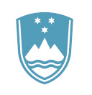 Ministrstvo za obramboDIREKTORAT ZA LOGISTIKOSektor za upravljanje materialnih sredstevOddelek za prevzemVojkova cesta 59, 1000 LjubljanaOBVESTILO O PRIPRAVI PROIZVODOV ZA PREVZEMŠtevilka pogodbe/naročilnice: _________________________________Datum pogodbe/naročilnice: __________________________________Pogodbeni datum/rok dobave:_________________________________Ime in priimek pooblaščene osebe dobavitelja1: __________________Dosegljivost: telefaks _______  telefon ________ mobilni telefon _____________Številka dobave/pošiljke2: ____________________________________Kraj – lokacija kontrole kakovosti: ___________________________________SS 12-7V/Na____________,dne_____________ 	_________________________________Podpis izvajalca/dobavitelja/prodajalcaOPOMBE:Ime in priimek osebe, ki bo pri prevzemu zastopala dobavitelja.Zaporedna številka dobave/pošiljke, če je dobavni rok razdeljen na več faz/dobav/pošiljk.Zaporedna številka proizvoda, če se dobavlja različno blago ali storitve.Koda ali NSN naročenega proizvoda, če jo je dobavitelj predhodno pridobil.Komercialni naziv proizvoda.Enota mere proizvoda.Obvestilo POSREDOVATI na Ministrstvo za obrambo e-pošta: glavna.pisarna@mors.sinaslov: Vojkova cesta 55, 1000 Ljubljana(Obrazec SS-14-7)REPUBLIKA SLOVENIJA						Ministrstvo za obrambo 					IZPOLNI OE		T: 01 471 23 05		F: 01 471 12 65                                                                                 	E: glavna.pisarna@mors.si		www.mors.siŠtevilka: 	Datum:  	 SS 14-7Poslano:dobavitelju/prodajalcu (brez prilog – prejel ob prevzemu),skrbniku pogodbe (XY, OE, po IRDG – s prilogami),naročniku/predlagatelju naročila (XY, OE, po IRDG – s prilogami)uporabniku (XY, OE, po IRDG – s prilogami),knjigovodji (XY, OE, po IRDG – s prilogami),zbirka DG, SUMS (original – brez prilog).Priloge:dobavni dokumenti,garancije,izkazi kakovosti,tehnična dokumentacija.Obrazec »Izjava o dolžnosti varovanja podatkov« 		IZJAVA O DOLŽNOSTI VAROVANJA PODATKOVIzjavljam, da sem seznanjen/seznanjena z dolžnostjo varovanja vseh (osebnih, poslovnih in zaupnih) podatkov naročnika, drugih državnih organov in drugih oseb, s katerimi se bom seznanil/a ali kakorkoli prišel/prišla v stik pri izvajanju javnega naročila z oznako MORS 21/2021-JNNV.Ob podpisu te izjave sem bil/bila še posebej opozorjen/opozorjena:na določila Uredbe (EU) 2016/679 Evropskega parlamenta in Sveta z dne 27. aprila 2016 o varstvu posameznikov pri obdelavi osebnih podatkov in o prostem pretoku takih podatkov ter o razveljavitvi Direktive 95/46/ES (Splošna uredba o varstvu podatkov), na določila Zakona o varstvu osebnih podatkov (ZVOP-1) (Uradni list RS, št. 94/07-UPB 1), zlasti na določbe 11., 16., 24. in 25. člena ZVOP-1, inna določila Kazenskega zakonika (KZ-1) (Uradni list RS, št. 50/12-UPB2, 6/16 – popr., 54/15, 38/16 in 27/17), zlasti na določbe 142., 143., 149., 221., 236., 237., 238., 251 (tretji odstavek) in 260. člena KZ-1.Hkrati izjavljam, da nisem v okoliščinah, ki bi glede na predmet konkretnega javnega naročila lahko predstavljale videz nasprotja interesov, in da se bom izogibal takim okoliščinam. V kolikor se bodo med izvajanjem predmetnega javnega naročila pojavile okoliščine, zaradi katerih bi lahko moje sodelovanje pri izvajanju predmetnega javnega naročila predstavljalo videz nasprotja interesov, se zavezujem o teh okoliščinah nemudoma obvestiti izvajalca in naročnika. SOGLASJEZA IZVEDBO VARNOSTNEGA PREVERJANJAdajem soglasje, da se v zvezi z opravljanjem del (storitev čim bolj natančno opisati, vrsta dela in lokacije izvajanja del, čas izvajanja …): Izvajanje del od obojestranskega podpisa pogodbe do 31. 12. 2023, MORS 21/2021-JNNV Aplikacija USSTAN: Posodobitev in tekoče vzdrževanje.  in skladno z:dokumentom*. sklenjeno pogodbo med naročnikom in ____________________  številka 4300-____/2020-__, z dne _________________Zakonom o varstvu osebnih podatkov (Ur. list RS, št. 94/07– UPB1)in obsegom, določenem v 35. členu Zakona o obrambi (Ur. list RS, št. 103/04 – in 46/10 – Odl. US,zame opravi varnostno preverjanje.* navesti štev., datum in partnerja v primeru obstoja pogodbe, dogovora, podpisanega sporazuma ali drugega dokumenta, ki pravno formalizira izvajanje storitev; če teh pravnih podlag ni, se ta del izpusti**soglasje mora biti podpisano z lastnoročnim podpisom osebe, ki daje soglasjeUroš Korošecsekretargeneralni  direktorDirektorata za logistikoPOPOLNI NAZIV PONUDNIKANASLOV PONUDNIKAZAKONITI ZASTOPNIK PONUDNIKAMATIČNA ŠTEVILKAIDENTIFIKACIJSKA ŠTEVILKAŠTEVILKA TRANSAKCIJSKEGA RAČUNANAZIV BANKE TELEFONELEKTRONSKI NASLOV(za prejemanje uradne pošte)ODGOVORNA OSEBA ZA KAKOVOSTNI NADZOR KONTAKTNA OSEBA – SKRBNIK POGODBEPOOBLAŠČENA OSEBA ZA PODPIS POGODBEZap.št.Opis storitve oz. opis premeta naročilaM.E.KoličinaCena/M.E. brez DDV            v EURDDV/M.E.v___%,v EURCena/M.E. z DDV           v EURSkupaj cena z DDV v EUR1234567=5+68=4*71.Posodobitev programske opreme US_STAN 2021storitev - kpl12. Vzdrževanje v letu 2021ura503. Posodobitev programske opreme US_STAN 2022storitev - kpl14. Vzdrževanje v letu 2022ura505. Vzdrževanje v letu 2023ura50SKUPNA VREDNOST PONUDBE brez DDV (v EUR):SKUPNA VREDNOST PONUDBE brez DDV (v EUR):SKUPNA VREDNOST PONUDBE brez DDV (v EUR):SKUPNA VREDNOST PONUDBE brez DDV (v EUR):SKUPNA VREDNOST PONUDBE brez DDV (v EUR):SKUPNA VREDNOST PONUDBE brez DDV (v EUR):SKUPNA VREDNOST DDV (v EUR):SKUPNA VREDNOST DDV (v EUR):SKUPNA VREDNOST DDV (v EUR):SKUPNA VREDNOST DDV (v EUR):SKUPNA VREDNOST DDV (v EUR):SKUPNA VREDNOST DDV (v EUR):SKUPNA VREDNOST PONUDBE z DDV (v EUR):  SKUPNA VREDNOST PONUDBE z DDV (v EUR):  SKUPNA VREDNOST PONUDBE z DDV (v EUR):  SKUPNA VREDNOST PONUDBE z DDV (v EUR):  SKUPNA VREDNOST PONUDBE z DDV (v EUR):  SKUPNA VREDNOST PONUDBE z DDV (v EUR):  KRAJ IZVEDBE:Ministrstvo za obrambo Republike Slovenije, Vojkova cesta 55, 1000 LjubljanaROK IZVEDBE:Rok za izvedbo posodobitev modulov aplikacije US-STAN v letu 2021 je 1. 11. 2021, v letu 2022 pa 1. 11. 2022. Vzdrževanje se bo izvajalo od obojestranskega podpisa pogodbe do 31. 12. 2023. GARANCIJSKO OBDOBJE:Izvajalec jamči za skrite napake v obdobju 12 mesecev od realizacije naročila.PRIČETEK IZVAJANJA: Po podpisu pogodbe s strani obeh pogodbenih strank. PLAČILNI ROK:30. dan, rok plačila začne teči naslednji dan od uradnega prejema e-računa na naslov naročniku.VELJAVNOST PONUDBE:90 dni od datuma določenega za oddajo ponudbe.Ime in priimek strokovne osebeNaziv certifikata zahtevanega področjaIT projekti, na katerih je oseba delala, s področja tehnologije APEXZ.Š.BLAGOM.E.KoličinaCena/ME brez DDV v EURDDV/ME v EUR Cena/ME z DDV v EUR1234567=5+61.Posodobitev programske opreme US_STAN 2021Storitev-kpl12.Vzdrževanje v letu 2021ura503.Posodobitev programske opreme US_STAN 2022Storitev-kpl14.Vzdrževanje v letu 2022ura505.Vzdrževanje v letu 2023ura50NAROČNIKIZVAJALECRepublika SlovenijaMinistrstvo za obrambo______________________________Zap. št.3Identifikacija4Naziv proizvoda5KoličinaMera6ZAPISNIK  O KONTROLI  KAKOVOSTI  PROIZVODOVŠt. kontrole kakovosti: OP – Z.ŠT./LETO – OE/IZVAJALECDobavitelj/izvajalec/prodajalec: Dobavitelj/izvajalec/prodajalec: Dobavitelj/izvajalec/prodajalec: Dobavitelj/izvajalec/prodajalec: Naslov: Naslov: Naslov: Naslov: IdentifikacijaNaziv proizvodaNaziv proizvodaEnota mereEnota mereEnota mereKoličinaOpombeŠtevilka pogodbe: Številka pogodbe: Datum pogodbe: Datum pogodbe: Datum pogodbe: Pogodbeni datum dobave: Pogodbeni datum dobave: Pogodbeni datum dobave: Številka dobavnice/računa: Številka dobavnice/računa: Številka dobavnice/računa: Številka dobavnice/računa: Številka dobavnice/računa: Številka dobavnice/računa: Številka dobavnice/računa: Številka dobavnice/računa: Presoja  kakovosti: Presoja  kakovosti: Način preverjanja skladnosti - kontrola je potekala po metodi (ustrezno obkroži):1. 100% pregleda;   2. naključnega pregleda;   3. certifikacije;   4. vzorčenja;   5. primerjave s potrjenim vzorcem;Način preverjanja skladnosti - kontrola je potekala po metodi (ustrezno obkroži):1. 100% pregleda;   2. naključnega pregleda;   3. certifikacije;   4. vzorčenja;   5. primerjave s potrjenim vzorcem;Ocena:        KAKOVOST  (NE)  USTREZA  POGODBENIM  DOLOČILOMOcena:        KAKOVOST  (NE)  USTREZA  POGODBENIM  DOLOČILOMKraj kontrole:  Datum kontrole: IZJAVA :DOBAVITELJ/PRODAJALEC JAMČI, DA JE CELOTNA  DOBAVLJENA KOLIČINA  PROIZVODOV ENAKE KAKOVOSTI  KOT  KONTROLIRANI PROIZVODI.IZJAVA :DOBAVITELJ/PRODAJALEC JAMČI, DA JE CELOTNA  DOBAVLJENA KOLIČINA  PROIZVODOV ENAKE KAKOVOSTI  KOT  KONTROLIRANI PROIZVODI.DOLOČBA :V KOLIKOR JE DOBAVITELJ / PRODAJALEC Z DOBAVO / IZVEDBO / STORITVIJO, PRIŠEL V ZAMUDO, BO  NAROČNIK OBRAČUNAL DOGOVORJENO POGODBENO KAZEN.  DOLOČBA :V KOLIKOR JE DOBAVITELJ / PRODAJALEC Z DOBAVO / IZVEDBO / STORITVIJO, PRIŠEL V ZAMUDO, BO  NAROČNIK OBRAČUNAL DOGOVORJENO POGODBENO KAZEN.  Pooblaščeni  predstavnik(-i)  dobavitelja/izvajalca/prodajalca: Pooblaščeni  predstavnik(-i)  kupca/naročnika: Opombe:Organizacijska enota, ki bo izvedla vknjižbo v materialno evidenco: OEIme in priimek:EMŠO:Kraj:      Datum:      Ime in priimek:     ________________________Podpis izjaviteljaPodpisani(a)Podpisani(a)Podpisani(a)Podpisani(a), rojen(a), rojen(a)Ime in priimekIme in priimekdan, mesec, letodan, mesec, letov/na, s stalnim prebivališčem   , s stalnim prebivališčem   , s stalnim prebivališčem   Kraj Kraj Kraj Kraj Kraj, ulica, hišna številkaKraj, ulica, hišna številkaKraj, ulica, hišna številkaKraj, ulica, hišna številkaKraj, ulica, hišna številkaKraj, ulica, hišna številkaKraj, ulica, hišna številkaKraj, ulica, hišna številkaKraj, ulica, hišna številkaKraj, ulica, hišna številkadržavljandržavljanlastnoročni podpis** V/na, dneKraj Datum 